Kultūros ministerija, išnagrinėjo Žemaičių dailės muziejaus (toliau – Muziejus) 2018 m. rugsėjo 11 d. raštą Nr. 1-111, kuriuo Muziejus prašo atsižvelgti į M. Oginskio rūmų esamą situaciją, ir Kultūros paveldo departamento prie Kultūros ministerijos (toliau – KPD) 2018 m. rugsėjo 11 d. raštą Nr. (1.36.)2-2274, kuriuo prašoma Kultūros ministerijos atsakyti į Muziejaus 2018 m. rugpjūčio 28 d. raštą, pateikiant „dokumento kopiją arba viešai prieinamą nuorodą į dokumentą, kurio pagrindu nuo 2009 m. rugsėjo 1 d. iki 2009 m. gruodžio 4 d. buvo išduodamas vienas statybos leidimas statybos ir tvarkybos darbams“. Informuojame, kad šiuo metu vyksta paraiškų, pateiktų pagal 2014–2020 metų Europos Sąjungos fondų investicijų veiksmų programos 5 prioriteto „Aplinkosauga, gamtos išteklių darnus naudojimas ir prisitaikymas prie klimato kaitos“ Nr. 05.4.1-CPVA-K-303 priemonę „Aktualizuoti viešąjį ir privatų kultūros paveldą“, vertinimas., kuriame taip pat vertinama Muziejaus paraiška finansuoti iš Europos Struktūrinių fondų lėšų bendrai finansuojamą projektą „Mykolo Oginskio rūmų rekonstravimo ir pritaikymo Žemaičių dailės muziejui baigiamieji darbai“, paraiškos Nr. 05.4.1-CPVA-K-303-02-0006.Vadovaujantis Atsakomybės ir funkcijų paskirstymo taisyklių 9.2.4 ir 9.2.5.papunkčiais, už konkurso būdu įgyvendinamų projektų atranką, vertinimą ir atitiktį 2014–2020 metų Europos Sąjungos fondų investicijų veiksmų (toliau – Veiksmų programa) programos prioritetų priemonių Veiksmų programos stebėsenos komiteto patvirtintiems projektų atrankos kriterijams, projektams taikomiems bendriesiems reikalavimams ir nustatytoms projektų finansavimo sąlygoms, pagal kompetenciją yra atsakinga viešoji įstaiga Centrinė projektų valdymo agentūra (toliau – CPVA).Pažymime, kad analogiškos nuostatos įtvirtintos ir Projektų administravimo ir finansavimo taisyklių (toliau – PAFT) 74 ir 115 punktuose, pagal kuriuos, kai projektai atrenkami projektų konkurso būdu įgyvendinančioji institucija projektų tinkamumo finansuoti vertinimo metu įvertina projektų atitiktį bendriesiems reikalavimams ir specialiesiems projektų atrankos kriterijams, taip pat naudos ir kokybės vertinimo metu – projektų atitiktį prioritetiniams projektų atrankos kriterijams bei atlieka paraiškų finansuoti projektus vertinimą.Atkreipiame dėmesį, kad PAFT 5 punkte yra įtvirtinti pricipai, kuriuos turi užtikrinti tarpinės institucijos (šiuo atveju – Kultūros ministerija ir CPVA), planuodamos priemonių ir projektų įgyvendinimą, vertindamos paraiškas ir vykdydamos projektų įgyvendinimo priežiūrą. Vienas iš šių principų yra lygiateisiškumo, kuris reiškia, kad visoms tam tikro kvietimo teikti paraiškas ir (ar) projektams turi būti taikomi vienodi planavimo, vertinimo ir įgyvendinimo priežiūros principai.Atsižvelgiant į tai, informuojame, kad aukščiau nurodytų teisės aktų nuostatos nepalieka Kultūros ministerijai galimybių įtakoti paraiškos vertinimo, kurį teisės aktų nustatyta tvarka išimtinai atlieka CPVA, proceso. Taip pat primename, kad savo kompetencijos ribose į jums rūpimus klausimus atsakė CPVA 2018 m. rugsėjo 27 d. raštu Nr. 2018/2-5725 (rašto kopiją pridedame). PRIDEDAMA. CPVA 2018 m. rugsėjo 27 d. rašto Nr. 2018/2-5725 kopija, 4 lapai.Kultūros viceministras	Gytis AndrulionisNerijus Mocevičius, (8) 608 47 690, el. p. nerijus.mocevicius@lrkm.lt	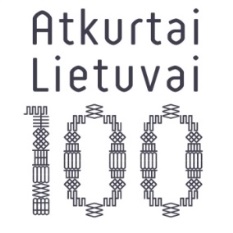 LIETUVOS RESPUBLIKOS KULTŪROS MINISTERIJALIETUVOS RESPUBLIKOS KULTŪROS MINISTERIJALIETUVOS RESPUBLIKOS KULTŪROS MINISTERIJABiudžetinė įstaiga, J. Basanavičiaus g. 5, LT-01118 Vilnius, tel. (8 5) 219 3400, faks. (8 5) 262 3120, el. p.dmm@lrkm.lt.Duomenys kaupiami ir saugomi Juridinių asmenų registre, kodas 188683671Biudžetinė įstaiga, J. Basanavičiaus g. 5, LT-01118 Vilnius, tel. (8 5) 219 3400, faks. (8 5) 262 3120, el. p.dmm@lrkm.lt.Duomenys kaupiami ir saugomi Juridinių asmenų registre, kodas 188683671Biudžetinė įstaiga, J. Basanavičiaus g. 5, LT-01118 Vilnius, tel. (8 5) 219 3400, faks. (8 5) 262 3120, el. p.dmm@lrkm.lt.Duomenys kaupiami ir saugomi Juridinių asmenų registre, kodas 188683671Žemaičių dailės muziejui,Plungės raj. savivaldybės meruiKopija:Lietuvos Respublikos Vyriausybės kanceliarijai,VšĮ Centrinei projektų valdymo agentūrai2018-10-     Nr. S2-Į 2018-09-11 Nr. 1-111  2018-09-28 Nr. AS-60262018-10-     Nr. S2-Į 2018-09-11 Nr. 1-111  2018-09-28 Nr. AS-6026DĖL M. OGINSKIO RŪMŲ RESTAURAVIMODĖL M. OGINSKIO RŪMŲ RESTAURAVIMO